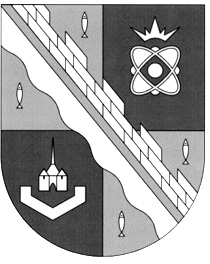 администрация МУНИЦИПАЛЬНОГО ОБРАЗОВАНИЯ                                        СОСНОВОБОРСКИЙ ГОРОДСКОЙ ОКРУГ  ЛЕНИНГРАДСКОЙ ОБЛАСТИпостановлениеот 28/10/2016 № 2446Об утверждении Порядка проведения оценки качества финансового менеджментаглавных распорядителей средств местного бюджета Сосновоборского городского округаВ соответствии с распоряжением Правительства Российской Федерации от 30.12.2013  № 2593-р "Об утверждении Программы повышения эффективности управления общественными (государственными и муниципальными) финансами на период до 2018 года", приказом комитета финансов ленинградской области от 22.12.2014 № 18-02/01-02-101 (с изменениями от 27.04.2015 № 18-02/01-02-28)  и в   целях повышения эффективности и качества управления средствами местного бюджета Сосновоборского городского округа,  администрация Сосновоборского городского округа п о с т а н о в л я е т:1. Утвердить Порядок проведения оценки качества финансового менеджмента главных распорядителей средств местного бюджета Сосновоборского городского округа (Приложение № 1 к настоящему постановлению).2. Отраслевым (функциональным) органам администрации Сосновоборского городского округа обеспечить предоставление информации в сроки, установленные Порядком проведения оценки качества финансового менеджмента главных распорядителей средств местного бюджета Сосновоборского городского округа (Приложение № 2 к порядку проведения оценки качества финансового менеджмента).3. Комитету финансов Сосновоборского городского округа:3.1. В срок до 1 апреля финансового года, следующим за отчетным обеспечить осуществление сбора материалов и сведений от структурных подразделений администрации Сосновоборского городского округа, необходимых для проведения оценки качества финансового менеджмента главных распорядителей средств местного бюджета  Сосновоборского городского округа. 3.2.  В срок до 1 мая финансового года, следующим за отчетным  представлять главе администрации Сосновоборского городского округа информацию о результатах оценки качества финансового менеджмента главных распорядителей средств местного бюджета Сосновоборского городского округа.           4. Общему отделу администрации (Баскакова К.Л.) обнародовать настоящее постановление на электронном сайте  городской газеты  «Маяк».5. Пресс-центру администрации (Арибжанов Р.М) разместить настоящее постановление на официальном сайте администрации Сосновоборского городского округа.            6. Настоящее постановление вступает в силу с 1 января 2017 года и его действие распространяется на правоотношения по проведению оценки качества финансового менеджмента главных распорядителей средств местного бюджета Сосновоборского городского округа за 2016 год.            7. Постановление администрации Сосновоборского городского округа от 23.07.2013 № 1858 «Об утверждении Порядка проведения мониторинга качества финансового менеджмента, осуществляемого главными распорядителями средств местного бюджета Сосновоборского городского округа» признать утратившими силу с 1 января 2017 года.            8. Контроль за исполнением настоящего постановления возложить на заместителя главы администрации, председателя комитета финансов О. Г. Козловскую.Глава администрации Сосновоборского городского округа                                                                       В.Б. Садовский исп. Сидоренко Л.Л.тел. (8813) 236-30; ЛЕСОГЛАСОВАНО: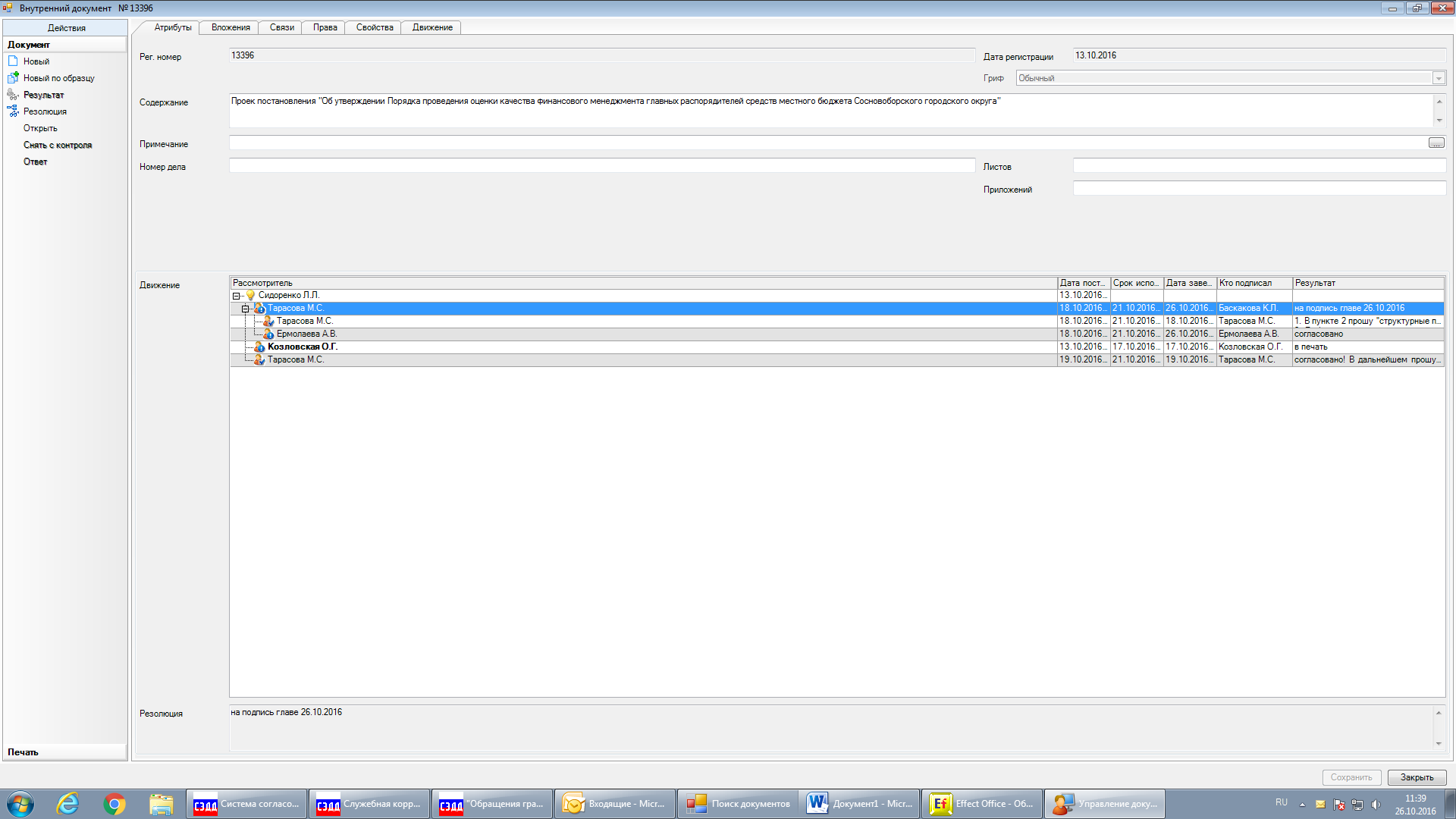 УТВЕРЖДЕН постановлением администрацииСосновоборского городского округа28/10/2016 № 2446Приложение  № 1Порядок проведения оценки качества финансового менеджмента главных распорядителей средств местного бюджета Сосновоборского городского округа.1. Настоящий Порядок разработан в соответствии с распоряжением Правительства Российской Федерации от 30 декабря 2013 года N 2593-р "Об утверждении Программы повышения эффективности управления общественными (государственными и муниципальными) финансами на период до 2018 года" и определяет процедуру проведения оценки качества финансового менеджмента главных распорядителей средств местного бюджета Сосновоборского городского округа. 2. Оценка качества финансового менеджмента главных распорядителей средств местного бюджета Сосновоборского городского округа (далее - ГРБС) осуществляется комитетом финансов Сосновоборского городского округа (далее - Комитет финансов):2.1 в срок до 15 апреля года за отчетный финансовый год, следующего за отчетным периодом;2.2 в срок до 15 июля за 1 полугодие текущего финансового года, промежуточная оценка качества финансового менеджмента ГРБС по отдельным показателям.Оценка качества финансового менеджмента не проводится для ГРБС, которые были созданы либо реорганизованы в течение отчетного года.3. Оценка качества финансового менеджмента ГРБС проводится по показателям характеризующих качество финансового менеджмента главных распорядителей средств местного бюджета, указанным в Приложение № 1 к настоящему Порядку (далее - Перечень показателей).
4. В целях проведения оценки качества финансового менеджмента ГРБС выделяются следующие группы показателей:4.1. Показатели, оценивающие соблюдение установленных правил и регламентов;
4.2. Показатели, оценивающие качество финансового планирования;
4.3. Показатели, оценивающие качество исполнения бюджета и финансовую дисциплину;
4.4. Показатели, оценивающие качество управления подведомственными учреждениями и внутренними ресурсами ГРБС.Удельный вес каждой группы показателей определяется в соответствии с графой 3 Перечня показателей.5. Оценка качества финансового менеджмента главных распорядителей средств местного бюджета Сосновоборского городского округа осуществляется в баллах и рассчитывается по каждому показателю в следующем порядке:5.1. Необходимость расчета каждого показателя для ГРБС определяется в соответствии с Графой 5 Перечня показателей;5.2. Значение (формула расчета) показателя качества определяется в соответствии с Графой 2 Перечня показателей;5.3. На основании значения показателя качества в соответствии с графой 3  Перечня показателей  определяются баллы.6. Определение сводной оценки качества финансового менеджмента ГРБС осуществляется по следующей формуле: , где: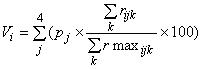 Vᵢ - сводная оценка качества финансового менеджмента для i-ого ГРБС;

j - индекс группы показателей оценки качества финансового менеджмента ГРБС;

K - индекс показателя оценки качества финансового менеджмента ГРБС;

P j - удельный вес j-той группы показателей оценки качества финансового менеджмента ГРБС (в соответствии с группой 3 Перечня показателей);rijk - значение k -ого показателя оценки качества финансового менеджмента ГРБС, относящегося к j-той группе показателей, для i-ого ГРБС (если показатель не применим в отношении i-го ГРБС, значение принимается равным нулю); - максимальная оценка качества финансового менеджмента для i-ого ГРБС по k -ому показателю оценки качества финансового менеджмента ГРБС, относящемуся j-той группе показателей (если показатель не применим в отношении i-го ГРБС, значение  принимается равным нулю).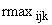 7. Отраслевые (функциональные) органы администрации Сосновоборского городского округа, ответственные за расчет значений по отдельным показателям оценки качества финансового менеджмента ГРБС, определяются  в соответствии с Приложением 2 к Порядку проведения оценки качества финансового менеджмента главных  распорядителей средств  местного бюджета Сосновоборского  городского округа. Отраслевые (функциональные) органы администрации Сосновоборского городского округа ответственные за отдельные показатели оценки качества финансового менеджмента (согласно Приложению № 2  Порядка), в срок до 1 апреля представляют в комитет финансов показатели качества финансового менеджмента в соответствии с Приложениями 3 - 7 к Порядку проведения оценки  качества финансового  менеджмента главных  распорядителей средств  местного бюджета Сосновоборского  городского округа.Расчет показателей и оценок качества финансового менеджмента ГРБС осуществляется Комитетом финансов, на основании информации представленной  в срок до 1 апреля текущего финансового года.Комитет финансов может запрашивать у отраслевых (функциональных) органов администрации Сосновоборского городского округа дополнительные сведения для проведения оценки качества финансового менеджмента ГРБС.8. Расчет сводных оценок качества финансового менеджмента ГРБС осуществляется сектором финансового контроля  Комитета финансов в срок до 15 апреля.9. На основании сводной оценки качества финансового менеджмента, производимой сектором финансового контроля, главному распорядителю бюджетных средств местного бюджета Сосновоборского городского округа присваивается степень качества финансового менеджмента.
   Чем выше значение показателя Vi, тем выше уровень качества финансового менеджмента ГРБС. Максимальный уровень качества составляет 100 баллов для ГРБС, которые участвуют во всех группах показателей, и 75 баллов для ГРБС, которые не участвуют в одной из групп показателей.10. По результатам оценки качества сектором финансового контроля комитета финансов в срок до 1 мая текущего финансового года, следующий за отчетным периодом составляется рейтинг ГРБС по качеству финансового менеджмента. В рейтинге ГРБС ранжируются в соответствии с процентным отношением полученных значений сводной оценки качества от максимального уровня качества с указанием присвоенной ГРБС  степени качества финансового менеджмента.11. ГРБСу, сводная оценка качества которого соответствует I Степени качества, комитетом финансов Сосновоборского городского округа направляется информация о надлежащем качестве финансового менеджмента.12. ГРБСу, сводная оценка качества которого соответствует II Степени качества, комитетом финансов Сосновоборского городского округа направляется информация о надлежащем качестве финансового менеджмента, а также о необходимости разработки и принятия мер по повышению качества финансового менеджмента в тех сферах, в которых качество управления оценено на низком уровне.13. ГРБСу, сводная оценка качества которого соответствует III Степени качества, комитетом финансов Сосновоборского городского округа направляется информация о ненадлежащем качестве финансового менеджмента, необходимости принятия мер по устранению недостатков финансового менеджмента, проведения аудита эффективности использования бюджетных средств и принятия плана мероприятий по повышению качества финансового менеджмента. Указанная информация должна содержать показатели, фактические значения которых не соответствуют надлежащему качеству финансового менеджмента.
14. Указанная информация направляется ГРБСам, не позднее 20 рабочих дней со дня размещения рейтинга качества финансового менеджмента главных распорядителей средств местного бюджета Сосновоборского городского округа на официальном сайте комитета финансов Сосновоборского городского округа в составе интернет-портала Администрации Сосновоборского городского округа.ПРИЛОЖЕНИЕ № 1к Порядку проведения оценки  качества финансового  менеджмента главных  распорядителей средств  местного бюджета Сосновоборского  городского округаПеречень показателей, характеризующих качество финансового менеджмента главных распорядителей средств местного  бюджета Сосновоборского городского округаПРИЛОЖЕНИЕ № 2 к Порядку проведения оценки  качества финансового  менеджмента главных  распорядителей средств  местного бюджета Сосновоборского  городского округаОтраслевые (функциональные) органы администрации Сосновоборского городского округа, ответственные за расчет значений по отдельным показателям оценки качества финансового менеджмента главных распорядителей средств местного  бюджета Сосновоборского городского округа.- представляются ГРБС в комитет финансов на 1 января и 1 июня отчетного года – срок представления до 30 июня и до 1 апреля отчетного года;-  представляются ГРБС в комитет финансов до 1 апреля отчетного года.                                                                                                                                  ПРИЛОЖЕНИЕ № 3                                                                                               к Порядку проведения оценки  качества финансового  менеджмента главных  распорядителей средств  местного бюджета Сосновоборского  городского округаПЕРЕЧЕНЬисходных данных для проведения оценки качества финансового менеджмента главных распорядителей бюджетных средств от бюджетного отдела комитета финансовДата заполнения     "_____" _________________ 20__ г.________________________________________________________(наименование отраслевого (функционального) органа  администрации Сосновоборского городского округа)ПРИЛОЖЕНИЕ № 4к Порядку проведения оценки  качества финансового  менеджмента главных  распорядителей средств  местного бюджета Сосновоборского  городского округаПЕРЕЧЕНЬисходных данных для проведения оценки качества финансового менеджмента главных распорядителей бюджетных средств от казначейского отдела  комитета финансовДата заполнения     "_____" _________________ 20__ г.________________________________________________________          (наименование отраслевого (функционального) органа  администрации Сосновоборского городского округа)ПРИЛОЖЕНИЕ № 5к Порядку проведения оценки  качества финансового  менеджмента главных  распорядителей средств  местного бюджета Сосновоборского  городского округаПЕРЕЧЕНЬисходных данных для проведения оценки качества финансового менеджмента главных  распорядителей бюджетных средств от отдела  экономического развития администрацииДата заполнения     "_____" _________________ 20__ г.ПРИЛОЖЕНИЕ № 6                                                                                               к Порядку проведения оценки  качества финансового  менеджмента главных  распорядителей средств  местного бюджета Сосновоборского  городского округаПЕРЕЧЕНЬисходных данных для проведения оценки качества финансового менеджмента главных распорядителей бюджетных средств от юридического  отдела  администрацииДата заполнения     "_____" _________________ 20__ г.ПРИЛОЖЕНИЕ № 7                                                                                               к Порядку проведения оценки  качества финансового  менеджмента главных  распорядителей средств  местного бюджета Сосновоборского  городского округаПЕРЕЧЕНЬисходных данных для проведения оценки качества финансового менеджмента главных распорядителей бюджетных средствДата заполнения     "_____" _________________ 20__ г.________________________________________________________(наименование отраслевого (функционального) органа  администрации Сосновоборского городского округа)                                                                 Рассылка:				КФ, КО,ЦБ,КУМИ,КСЗН, Юридический отдел,  ОЭРИнтервалы оценокИнтервалы оценокСтепень качества управленияОценка по 4 группамОценка по 3 группамфинансовым менеджментомVᵢ > 85Vᵢ > 64I70 < Vᵢ ≤ 8552 < Vᵢ ≤  64IIVᵢ ≤70Vᵢ ≤  52IIIГруппа показателей/
Наименование показателейГруппа показателей/
Наименование показателейФормула расчета показателя, единицы измерения показателяУдельный вес/
интерпретация значенийОценка показателя (балл)ГРБС, для которых применяется показатель1123451. Показатели, оценивающие соблюдение установленных правил и регламентов1. Показатели, оценивающие соблюдение установленных правил и регламентов1. Показатели, оценивающие соблюдение установленных правил и регламентов25%Р1. Доля своевременно предоставленных ГРБС в отчетном году документов и материалов для составления проекта местного бюджета Сосновоборского городского округа на очередной финансовый год и плановый периодР1. Доля своевременно предоставленных ГРБС в отчетном году документов и материалов для составления проекта местного бюджета Сосновоборского городского округа на очередной финансовый год и плановый период, (%) где:
Qt - количество документов и материалов, установленных Постановлением администрации Сосновоборского городского округа  (далее СГО) от 27.05.2008 № 762 «О порядке и сроках составления проекта бюджета Сосновоборского городского округа на очередной финансовый год и плановый период»  (в действующей редакции), представленных ГРБС (ГАДБ) в комитет финансов СГО для составления проекта бюджета на очередной финансовый год и плановый период без нарушения установленных планом-графиком сроков;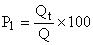      P1=100%
75%≤ P1<100%
50%≤ P1<75%
P1 <50%32
1
0все ГРБСQ - количество документов и материалов, которые должны быть представлены ГРБС (ГАДБ) в комитет финансов СГО для составления проекта бюджета на очередной финансовый год и плановый период в соответствии с Постановлением администрации Сосновоборского городского округа  от 27.05.2008 № 762 «О порядке и сроках составления проекта бюджета Сосновоборского городского округа на очередной финансовый год и плановый период»   (в действующей редакции)Р2. Наличие в отчетном периоде случаев несвоевременного предоставления ГРБС квартальной  и годовой отчетностей об исполнении бюджетаР2. Наличие в отчетном периоде случаев несвоевременного предоставления ГРБС квартальной  и годовой отчетностей об исполнении бюджета, (раз) где:
Q - случаи несвоевременного предоставления ежемесячной и годовой отчетностей об исполнении бюджета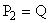 P2  = 0P2  > 05
0все ГРБСР3. Доля форм годовой бюджетной отчетности, представленной в отчетном году без ошибокР3. Доля форм годовой бюджетной отчетности, представленной в отчетном году без ошибок, (%) где: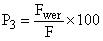 Fwer - количество форм годовой бюджетной отчетности, представленной ГРБС (ГАДБ) в комитет финансов СГО, без ошибок; F - общее количество форм годовой бюджетной отчетности, которая должна быть представлена ГРБС (ГАБД) в комитет финансов СГО  в соответствии с приказами Министерства финансов РФ от 28.12.2010 N 191н "Об утверждении инструкции о порядке составления и представления годовой, квартальной и месячной отчетности об исполнении бюджетов бюджетной системы РФ" и от 25.03.2011 N 33н "Об утверждении инструкции о порядке составления, представления годовой, квартальной бухгалтерской отчетности муниципальных (муниципальных) бюджетных и автономных учреждений"P3 = 100% 90% ≤ Р3<100% P3 < 90%5

3

0все ГРБСР4. Наличие в отчетном периоде случаев внесения изменений в муниципальные программы, по которым ГРБС выступает ответственным исполнителем, с нарушением установленных нормативным правовым актом сроковР4. Наличие в отчетном периоде случаев внесения изменений в муниципальные программы, по которым ГРБС выступает ответственным исполнителем, с нарушением установленных нормативным правовым актом сроковP4 = Q , (раз) где:Q - случаи внесения изменений в муниципальные программы, по которым ГРБС выступает ответственным исполнителем, с нарушением установленных законом сроковP4  = 0P4 > 02

0ГРБС - ответственные исполнители муниципальных  программР5. Наличие в отчетном периоде случаев нарушений бюджетного законодательства, выявленных в ходе проведения контрольных мероприятий органами муниципального финансового контроляР5. Наличие в отчетном периоде случаев нарушений бюджетного законодательства, выявленных в ходе проведения контрольных мероприятий органами муниципального финансового контроляP5 = Q, (раз) где:Q - количество нарушений бюджетного законодательства, выявленных в ходе проведения контрольных мероприятий органами государственного финансового контроля P5 = 0
 P5 > 03
0все ГРБСР6. Доля судебных решений, вступивших в отчетном году в законную силу, предусматривающих полное или частичное удовлетворение исковых требований о возмещении ущерба от незаконных действий (бездействия) ГРБС (или его должностных лиц)Р6. Доля судебных решений, вступивших в отчетном году в законную силу, предусматривающих полное или частичное удовлетворение исковых требований о возмещении ущерба от незаконных действий (бездействия) ГРБС (или его должностных лиц) , (%) где:Qуд - количество судебных решений, вступивших в законную силу в отчетном году и предусматривающих полное или частичное удовлетворение исковых требований о возмещении ущерба от незаконных действий (бездействия) ГРБС или его должностных лиц;Q - количество судебных решений, вступивших в законную силу в отчетном году по исковым требованиям о возмещении ущерба от незаконных действий или бездействия ГРБС или его должностных лиц P6 = 0% (или  Q уд = Q = 0) 
0%  < P6 ≤30%    P7 >30%5



1
0все ГРБСР7. Доля муниципальных заданий для подведомственных муниципальных учреждений на оказание муниципальных услуг (выполнение работ), утвержденных на отчетный год в установленные срокиР7. Доля муниципальных заданий для подведомственных муниципальных учреждений на оказание муниципальных услуг (выполнение работ), утвержденных на отчетный год в установленные сроки , (%) где:Nt - количество муниципальных заданий для подведомственных муниципальных учреждений на оказание муниципальных услуг (выполнение работ), которые утверждены ГРБС в установленные сроки;N - общее количество муниципальных заданий на оказание муниципальных услуг (выполнение работ), которые утверждены ГРБС для подведомственных муниципальных учреждений в отчетном финансовом году P7 = 100%90% ≤ P7<100%        P7 <90%2

1
0
ГРБС, формировавшие в отчетном году муниципальные задания для подведомственных учрежденийР8. Доля подведомственных муниципальных учреждений, для которых в отчетном году планы финансово-хозяйственной деятельности, бюджетные сметы были утверждены (согласованы) ГРБС в установленные срокиР8. Доля подведомственных муниципальных учреждений, для которых в отчетном году планы финансово-хозяйственной деятельности, бюджетные сметы были утверждены (согласованы) ГРБС в установленные сроки   ,(%) где:Qt - количество подведомственных ГРБС муниципальных учреждений, для которых в отчетном году планы финансово-хозяйственной деятельности, бюджетные сметы были утверждены (согласованы) ГРБС в установленные сроки;Q - общее количество подведомственных ГРБС муниципальных учреждений P8  = 100% 90%  ≤ P8< 100% P8  < 90% или сроки не установлены2
10ГРБС, имевшие в отчетном году подведомственные муниципальные учреждения**Р9. Доля соглашений о предоставлении субсидий на выполнение муниципальных заданий, заключенных в отчетном году в установленные сроки**Р9. Доля соглашений о предоставлении субсидий на выполнение муниципальных заданий, заключенных в отчетном году в установленные сроки  , (%) где:St - количество соглашений о предоставлении субсидий подведомственным ГРБС бюджетным и автономным учреждениям на выполнение муниципальных заданий на оказание муниципальных услуг (выполнение работ), заключенных в отчетном году в установленные сроки;S - общее количество муниципальных заданий на оказание муниципальных услуг (выполнение работ), сформированных ГРБС для подведомственных бюджетных и автономных учрежденийP9 = 100% 90%  < P9< 100%       P9    <90%2
1
0ГРБС, формировавшие в отчетном году муниципальные задания для подведомственных учрежденийР10. Доля подведомственных муниципальных учреждений, информация о плановой и фактической деятельности которых была своевременно размещена на сайте www.bus.gov.ruР10. Доля подведомственных муниципальных учреждений, информация о плановой и фактической деятельности которых была своевременно размещена на сайте www.bus.gov.ru   , (%) где:
Qpubl - количество муниципальных учреждений, подведомственных ГРБС, информация о деятельности которых (информация о муниципальном задании (в случае его установления для государственного учреждения), информация о плане финансово-хозяйственной деятельности (для бюджетных и автономных учреждений), информация о бюджетной смете (для казенных учреждений), информация о результатах деятельности и об использовании имущества) размещена в сети Интернет на сайте www.bus.gov.ru в полном соответствии с требованиями приказа Министерства финансов РФ от 21.07.2011 N 86н (на конец отчетного года);Q - общее количество муниципальных учреждений, подведомственных ГРБС (на конец отчетного года)P10  = 100% 80% < P10 <100% P10 <80%2
10
ГРБС, имевшие в отчетном году подведомственные муниципальные учрежденияР11. Доля субсидий местного бюджета, предоставляемых ГРБС в отчетном году, в отношении которых были своевременно приняты нормативные правовые акты, утверждающие порядок предоставления субсидийР11. Доля субсидий местного бюджета, предоставляемых ГРБС в отчетном году, в отношении которых были своевременно приняты нормативные правовые акты, утверждающие порядок предоставления субсидий х 100 , (%) где:St- количество субсидий, предоставленных ГРБС в отчетном году местным бюджетам, в отношении которых были своевременно приняты нормативные правовые акты, утверждающие порядок предоставления субсидий;
S - общее количество субсидий, предоставленных ГРБС в отчетном году местным бюджетамP11  =100% 
90% ≤ P11 <100% 
75% ≤ P11 <90%
P11 <75%3

2
10ГРБС, осуществлявшие в отчетном году распределение субсидий бюджетам муниципальных образований СГОР12. Доля нарушений, выявленных в отчетном году в ходе проведения выверки документов в составе юридического дела ГРБС и подведомственных учрежденийР12. Доля нарушений, выявленных в отчетном году в ходе проведения выверки документов в составе юридического дела ГРБС и подведомственных учреждений , (%) где:N - число подведомственных учреждений;
Q+1  - число нарушений, выявленных в отчетном году в ходе проведения выверки документов в составе юридического дела ГРБС и подведомственных учрежденийP12  =0%
0% < P12 ≤ 100%
      P12  >100%21

0все ГРБС2. Показатели, оценивающие качество финансового планирования:2. Показатели, оценивающие качество финансового планирования:2. Показатели, оценивающие качество финансового планирования:25%Р13,  Квартальное отклонение в отчетном году планируемых и фактических кассовых выплат ГРБС       , (%) где:Fi - фактические кассовые выплаты ГРБС в i-том квартале отчетного года (без учета расходов за счет средств федерального, областного бюджета,  средств резервных фондов) (тыс. рублей);Pi - планируемые кваптальные кассовые выплаты ГРБС на i-тый квартал отчетного года (без учета расходов за счет средств федерального, областного бюджета, средств резервных фондов), по состоянию на 1-е число соответствующего квартала (тыс. рублей)       , (%) где:Fi - фактические кассовые выплаты ГРБС в i-том квартале отчетного года (без учета расходов за счет средств федерального, областного бюджета,  средств резервных фондов) (тыс. рублей);Pi - планируемые кваптальные кассовые выплаты ГРБС на i-тый квартал отчетного года (без учета расходов за счет средств федерального, областного бюджета, средств резервных фондов), по состоянию на 1-е число соответствующего квартала (тыс. рублей)P13 ≤10%10% < P13 ≤ 2,5% 
12,5% < P13 ≤ 15%
15% < P13 ≤ 17,5%
17,5% < P13 ≤ 20%       P13 > 20%5

4
3

210все ГРБСР14. Процент исполнения в отчетном году первоначального плана по поступлению доходов местного бюджета СГО, закрепленных за главным администратором доходов бюджета        , (%) где:F - фактические поступления в отчетном году доходов местного бюджета СГО, закрепленных за главным администратором доходов бюджета, (тыс. рублей);P - первоначальный план поступления доходов местного бюджета Сосновоборского городского округа в отчетном финансовом году, закрепленных за главным администратором доходов бюджета        , (%) где:F - фактические поступления в отчетном году доходов местного бюджета СГО, закрепленных за главным администратором доходов бюджета, (тыс. рублей);P - первоначальный план поступления доходов местного бюджета Сосновоборского городского округа в отчетном финансовом году, закрепленных за главным администратором доходов бюджета      P14  > 98%
90% < P14 ≤ 98%
85%< P14 ≤ 90%
80%< P14 ≤ 85%
75%<  P14 ≤ 80%    P14 ≤ 75%5 
43210ГРБС, которым в отчетном году был утвержден план по поступлению доходов местного бюджета СГО3. Показатели, оценивающие качество исполнения бюджета и финансовую дисциплину3. Показатели, оценивающие качество исполнения бюджета и финансовую дисциплину3. Показатели, оценивающие качество исполнения бюджета и финансовую дисциплину25%Р15. Соотношение кассовых расходов и плановых объемов бюджетных ассигнований ГРБС в отчетном году , (%) где:Vcr - кассовые расходы ГРБС в отчетном году (без учета безвозмездных поступлений) (тыс. рублей);Vpba - уточненный плановый объем бюджетных ассигнований ГРБС (без учета безвозмездных поступлений) (тыс. рублей) , (%) где:Vcr - кассовые расходы ГРБС в отчетном году (без учета безвозмездных поступлений) (тыс. рублей);Vpba - уточненный плановый объем бюджетных ассигнований ГРБС (без учета безвозмездных поступлений) (тыс. рублей)P15  >98%
92% ≤ P15 ≤ 98%
90% ≤ P15  <92%
85%  ≤ P15  <90%    P15 <85%4

3
21
0все ГРБСР16. Отношение просроченной кредиторской задолженности ГРБС и подведомственных ему муниципальных учреждений к объему бюджетных расходов ГРБС в отчетном году , (%) где:Dpkz - объем просроченной кредиторской задолженности ГРБС и подведомственных ему муниципальных учреждений (без учета судебно оспариваемой задолженности), по состоянию на конец отчетного года (тыс. рублей);Vba - объем бюджетных расходов ГРБС и подведомственных ему муниципальных учреждений в отчетном году (без учета ассигнований на исполнение публичных нормативных обязательств) (тыс. рублей) , (%) где:Dpkz - объем просроченной кредиторской задолженности ГРБС и подведомственных ему муниципальных учреждений (без учета судебно оспариваемой задолженности), по состоянию на конец отчетного года (тыс. рублей);Vba - объем бюджетных расходов ГРБС и подведомственных ему муниципальных учреждений в отчетном году (без учета ассигнований на исполнение публичных нормативных обязательств) (тыс. рублей)   P16  =0%
0%< P16 ≤  0,25%
0,25% < P16 ≤0,5%     P16  >  0,5%3

2

1

0все ГРБСР17. Доля возвращенных комитетом финансов заявок на оплату расходов ГРБС и подведомственных ему муниципальных учреждений, при осуществлении процедуры санкционирования расходов за счет средств местного бюджета  , (%) где:Qoz - количество возвращенных Комитетом финансов заявок на оплату расходов ГРБС и подведомственных ему муниципальных учреждений в отчетном году, при осуществлении процедуры санкционирования расходов за счет средств местного бюджета;Q - общее количество представленных в Комитет финансов заявок на оплату расходов ГРБС и подведомственных ему муниципальных учреждений, в отчетном году  , (%) где:Qoz - количество возвращенных Комитетом финансов заявок на оплату расходов ГРБС и подведомственных ему муниципальных учреждений в отчетном году, при осуществлении процедуры санкционирования расходов за счет средств местного бюджета;Q - общее количество представленных в Комитет финансов заявок на оплату расходов ГРБС и подведомственных ему муниципальных учреждений, в отчетном годуP17 ≤  5%
20% ≤ P17  <5% 
       P17  > 20%4

2

0все ГРБСР18. Наличие в отчетном периоде случаев получения ГРБС уведомлений о приостановлении операций по расходованию средств на лицевых счетах в связи с нарушением процедур исполнения судебных актов, предусматривающих обращение взыскания на средства местного бюджета СГОP18 = Q, (шт.). где:Q - количество уведомлений о приостановлении операций по расходованию средств на лицевых счетах, открытых для ГРБС, в связи с нарушением процедур исполнения судебных актов, предусматривающих обращение взыскания на средства местного бюджета Сосновоборского городского округа (единиц)P18 = Q, (шт.). где:Q - количество уведомлений о приостановлении операций по расходованию средств на лицевых счетах, открытых для ГРБС, в связи с нарушением процедур исполнения судебных актов, предусматривающих обращение взыскания на средства местного бюджета Сосновоборского городского округа (единиц)P18  = 0
P 18  > 02
0все ГРБСР19. Степень достижения целевых показателей, предусматриваемых соглашениями о предоставлении межбюджетных субсидий (за счет областных средств)     , (%)  где:Qndp - количество недостигнутых целевых показателей, предусматриваемых соглашениями о предоставлении межбюджетных субсидий (за счет федеральных средств);
Q - общее количество целевых показателей, предусматриваемых соглашениями о предоставлении межбюджетных субсидий (за счет федеральных средств)     , (%)  где:Qndp - количество недостигнутых целевых показателей, предусматриваемых соглашениями о предоставлении межбюджетных субсидий (за счет федеральных средств);
Q - общее количество целевых показателей, предусматриваемых соглашениями о предоставлении межбюджетных субсидий (за счет федеральных средств)P19  =100    90 ≤ P19 <100 
P19 <905

3
0ГРБС, расходующие межбюджетные субсидии (за счет федеральных, областных средств)4. Показатели, оценивающие качество управления подведомственными учреждениями и внутренними ресурсами ГРБС4. Показатели, оценивающие качество управления подведомственными учреждениями и внутренними ресурсами ГРБС4. Показатели, оценивающие качество управления подведомственными учреждениями и внутренними ресурсами ГРБС25%** Р20. Доля муниципальных заданий, утвержденных ГРБС в отчетном году, объем финансового обеспечения которых был определен с учетом качества оказания муниципальных услуг (выполнения работ)    , (%)  где:Qкач - количество муниципальных учреждений, подведомственных ГРБС, для которых финансовое обеспечение муниципальных заданий на оказание муниципальных услуг (выполнение работ) в отчетном году было определено на основе формализованных расчетов, учитывающих качество оказания услуг или выполнения работ;Q - общее количество муниципальных учреждений, подведомственных ГРБС, для которых в отчетном году были сформированы муниципальные задания на оказание муниципальных услуг (выполнение работ)    , (%)  где:Qкач - количество муниципальных учреждений, подведомственных ГРБС, для которых финансовое обеспечение муниципальных заданий на оказание муниципальных услуг (выполнение работ) в отчетном году было определено на основе формализованных расчетов, учитывающих качество оказания услуг или выполнения работ;Q - общее количество муниципальных учреждений, подведомственных ГРБС, для которых в отчетном году были сформированы муниципальные задания на оказание муниципальных услуг (выполнение работ)    P20 ≥ 95%90%  ≤  P20 <9580% ≤  P20  <90%50%  ≤ P20  <80%  P20 < 50%4
3
2
1
       0   ГРБС, формировавшие в отчетном году муниципальные задания для подведомственных учрежденийР21. Доля субсидий на иные цели, предоставленных подведомственным ГРБС бюджетным и автономным учреждениям в отчетном году, распределение которых было осуществлено по формализованным методикам или в соответствии с конкурсными процедурами отбора        , (%)  где:Smk - объем субсидий на иные цели, предоставленных подведомственным ГРБС бюджетным и автономным учреждениям в отчетном году, распределение которых было осуществлено по формализованным методикам (тыс. рублей);Q - общий объем субсидий на иные цели, предоставленных подведомственным ГРБС бюджетным и автономным учреждениям в отчетном году (тыс. рублей)        , (%)  где:Smk - объем субсидий на иные цели, предоставленных подведомственным ГРБС бюджетным и автономным учреждениям в отчетном году, распределение которых было осуществлено по формализованным методикам (тыс. рублей);Q - общий объем субсидий на иные цели, предоставленных подведомственным ГРБС бюджетным и автономным учреждениям в отчетном году (тыс. рублей)P21 ≥ 75%
    50 ≤ P21 <75%
 25%  ≤ P21 <50%
     P21  <  25%3 
2 
1 
0ГРБС, имевшие в отчетном году подведомственные муниципальные бюджетные и/или автономные учреждения.** Показатель применяется, начиная с оценки за 2017 год..** Показатель применяется, начиная с оценки за 2017 год..** Показатель применяется, начиная с оценки за 2017 год..** Показатель применяется, начиная с оценки за 2017 год..** Показатель применяется, начиная с оценки за 2017 год..** Показатель применяется, начиная с оценки за 2017 год.Наименование показателяОтраслевые (функциональные) органы12P1. Доля своевременно предоставленных ГРБС в отчетном году документов и материалов для составления проекта местного бюджета Сосновоборского городского округа на очередной финансовый год и плановый периодБюджетный отдел Комитета финансовР2. Наличие в отчетном периоде случаев несвоевременного предоставления ГРБС квартальной  и годовой отчетностей об исполнении бюджетаОтдел казначейского исполнения Комитета финансовР3. Доля форм годовой бюджетной отчетности, представленных в ГРБС отчетном году без ошибокОтдел казначейского исполнения Комитета финансовР4. Наличие в отчетном периоде случаев внесения изменений в муниципальные программы, по которым ГРБС выступает ответственным исполнителем, с нарушением установленных нормативным правовым актом сроковОтдел экономического развития администрации Р5. Наличие в отчетном периоде случаев нарушений бюджетного законодательства, выявленных в ходе проведения контрольных мероприятий органами муниципального финансового контроляСектор финансового контроля Комитета финансовР6. Доля судебных решений, вступивших в отчетном году в законную силу, предусматривающих полное или частичное удовлетворение исковых требований о возмещении ущерба от незаконных действий (бездействия) ГРБС или его должностных лицЮридический отдел администрацииР7. Доля муниципальных заданий для подведомственных муниципальных учреждений на оказание муниципальных услуг (выполнение работ), утвержденных на отчетный год в установленные сроки  Представляются ГРБС в комитет финансов  (1)Р8. Доля подведомственных муниципальных учреждений, для которых в отчетном году планы финансово-хозяйственной деятельности, бюджетные сметы были утверждены (согласованы) ГРБС в установленные срокиБюджетный отдел Комитета финансовР9. Доля соглашений о предоставлении субсидий на выполнение муниципальных заданий, заключенных в отчетном году в установленные срокиБюджетный отдел Комитета финансовР10. Доля подведомственных муниципальных учреждений, информация о плановой и фактической деятельности которых была своевременно размещена на сайте www.bus.gov.ruОтдел казначейского исполнения Комитета финансовР11. Доля субсидий организациям, предоставляемых ГРБС в отчетном году, в отношении которых были своевременно приняты нормативные правовые акты, утверждающие порядок предоставления субсидийБюджетный отдел Комитета финансовР12. Доля нарушений, выявленных в отчетном году в ходе проведения выверки документов в составе юридического дела ГРБС и подведомственных учрежденийОтдел казначейского исполнения Комитета финансовР13. Квартальное отклонение в отчетном году планируемых и фактических кассовых выплат ГРБСОтдел казначейского исполнения Комитета финансовР14. Процент исполнения в отчетном году первоначального плана по поступлению доходов местного бюджета СГО, закрепленных за главным администратором доходов бюджетаБюджетный отдел Комитета финансовР15. Соотношение кассовых расходов и плановых объемов бюджетных ассигнований ГРБС в отчетном годуОтдел казначейского исполнения Комитета финансовР16. Отношение просроченной кредиторской задолженности ГРБС и подведомственных ему муниципальных учреждений к объему бюджетных расходов ГРБС и подведомственных ему муниципальных учреждений в отчетном годуОтдел казначейского исполнения Комитета финансовР17. Доля возвращенных комитетом финансов заявок на оплату расходов ГРБС и подведомственных ему муниципальных учреждений, при осуществлении процедуры санкционирования расходов за счет средств местного бюджетаОтдел казначейского исполнения Комитета финансовР18. Наличие в отчетном периоде случаев получения ГРБС уведомлений о приостановлении операций по расходованию средств на лицевых счетах в связи с нарушением процедур исполнения судебных актов, предусматривающих обращение взыскания на средства местного бюджета СГООтдел казначейского исполнения Комитета финансовР19. Степень достижения целевых показателей, предусматриваемых соглашениями о предоставлении межбюджетных субсидий (за счет областных средств)Бюджетный отдел Комитета финансовР20. Доля муниципальных заданий, утвержденных ГРБС в отчетном году, объем финансового обеспечения которых был определен с учетом качества оказания муниципальных услуг (выполнения работ)Бюджетный отдел Комитета финансовР21. Доля субсидий на иные цели, предоставленных подведомственным ГРБС бюджетным и автономным учреждениям в отчетном году, распределение которых было осуществлено по формализованным методикам Представляются ГРБС в комитет финансов (2)N 
п/пНаименование исходных данныхЕдиницы 
измеренияИсточник   
  информации Значение  
 исходных  
 данных,  
поступивших
от ГРБС  12345Р1  Доля своевременно предоставленных в отчетном году документов и материалов для составления проекта местного бюджета Сосновоборского городского округа на очередной финансовый год и плановый период%N письма, датаР8 Доля подведомственных муниципальных учреждений, для которых в отчетном году планы финансово-хозяйственной деятельности, бюджетные сметы были утверждены (согласованы) ГРБС в установленные сроки%Дата утверждения (согласования) планов финансово-хозяйственной деятельностиР9 Доля соглашений о предоставлении субсидий на выполнение муниципальных заданий, заключенных в отчетном году в установленные сроки%Дата утверждения (согласования) соглашений о предоставлении субсидииР11Доля субсидий организациям, предоставляемых ГРБС в отчетном году, в отношении которых были своевременно приняты нормативные правовые акты, утверждающие порядок предоставления субсидий%Р14 Процент исполнения в отчетном году первоначального плана по поступлению доходов местного бюджета СГО, закрепленных за главным администратором доходов бюджета                             %Р19 Степень достижения целевых показателей, предусматриваемых соглашениями о предоставлении межбюджетных субсидий (за счет областных средств)%Р20Доля муниципальных заданий, утвержденных ГРБС в отчетном году, объем финансового обеспечения которых был определен с учетом качества оказания муниципальных услуг (выполнения работ)%N 
п/пНаименование исходных данныхЕдиницы 
измеренияИсточник   
  информации1234Р2  Наличие в отчетном периоде случаев несвоевременного предоставления ежемесячной  и годовой отчетностей об исполнении бюджетаколичествоР3 Доля форм годовой бюджетной отчетности, представленных в отчетном году без ошибок%Р10Доля подведомственных муниципальных учреждений, информация о плановой и фактической деятельности которых была своевременно размещена на сайте www.bus.gov.ru%Р12Доля нарушений, выявленных в отчетном году в ходе проведения выверки документов в составе юридического дела ГРБС и подведомственных учреждений%Р13. Среднемесячное отклонение в отчетном году планируемых и фактических кассовых выплат ГРБС%Р15Соотношение кассовых расходов и плановых объемов бюджетных ассигнований ГРБС в отчетном году%Р16Отношение просроченной кредиторской задолженности ГРБС и подведомственных ему муниципальных учреждений к объему бюджетных расходов ГРБС в отчетном году%Р17Доля возвращенных комитетом финансов заявок на оплату расходов ГРБС и подведомственных ему муниципальных учреждений, при осуществлении процедуры санкционирования расходов за счет средств местного бюджета%Р18Наличие в отчетном периоде случаев получения ГРБС уведомлений о приостановлении операций по расходованию средств на лицевых счетах в связи с нарушением процедур исполнения судебных актов, предусматривающих обращение взыскания на средства местного бюджета СГО%Совет депутатовАдминистрацияКомитет ФинансовКУМИКом. ОбразованияКСЗН1234567Р5 Наличие в отчетном периоде случаев внесения изменений в муниципальные программы, по которым ГРБС выступает ответственным исполнителем, с нарушением установленных нормативным правовым актом сроков  (количество случаев)Совет депутатовАдминистрацияКомитет ФинансовКУМИКом. ОбразованияКСЗН1234567Р6 Доля судебных решений, вступивших в отчетном году в законную силу, предусматривающих полное или частичное удовлетворение исковых требований о возмещении ущерба от незаконных действий (бездействия) ГРБС или его должностных лиц (количество случаев)N 
п/пНаименование исходных данныхЕдиницы 
измеренияИсточник   
  информации1234Р7 Доля муниципальных заданий для подведомственных муниципальных учреждений на оказание муниципальных услуг (выполнение работ), утвержденных на отчетный год в установленные сроки  %Р21Доля субсидий на иные цели, предоставленных подведомственным ГРБС бюджетным и автономным учреждениям в отчетном году, распределение которых было осуществлено по формализованным методикам%